APHIS/CDC Form 3, Report of Theft, Loss, or Release of Select Agents and ToxinsData for the APHIS/CDC Form 3 were not collected in NSAR.  The pdf of the form was scanned into the system.  The below screen prints show what will be collected in eFSAP. 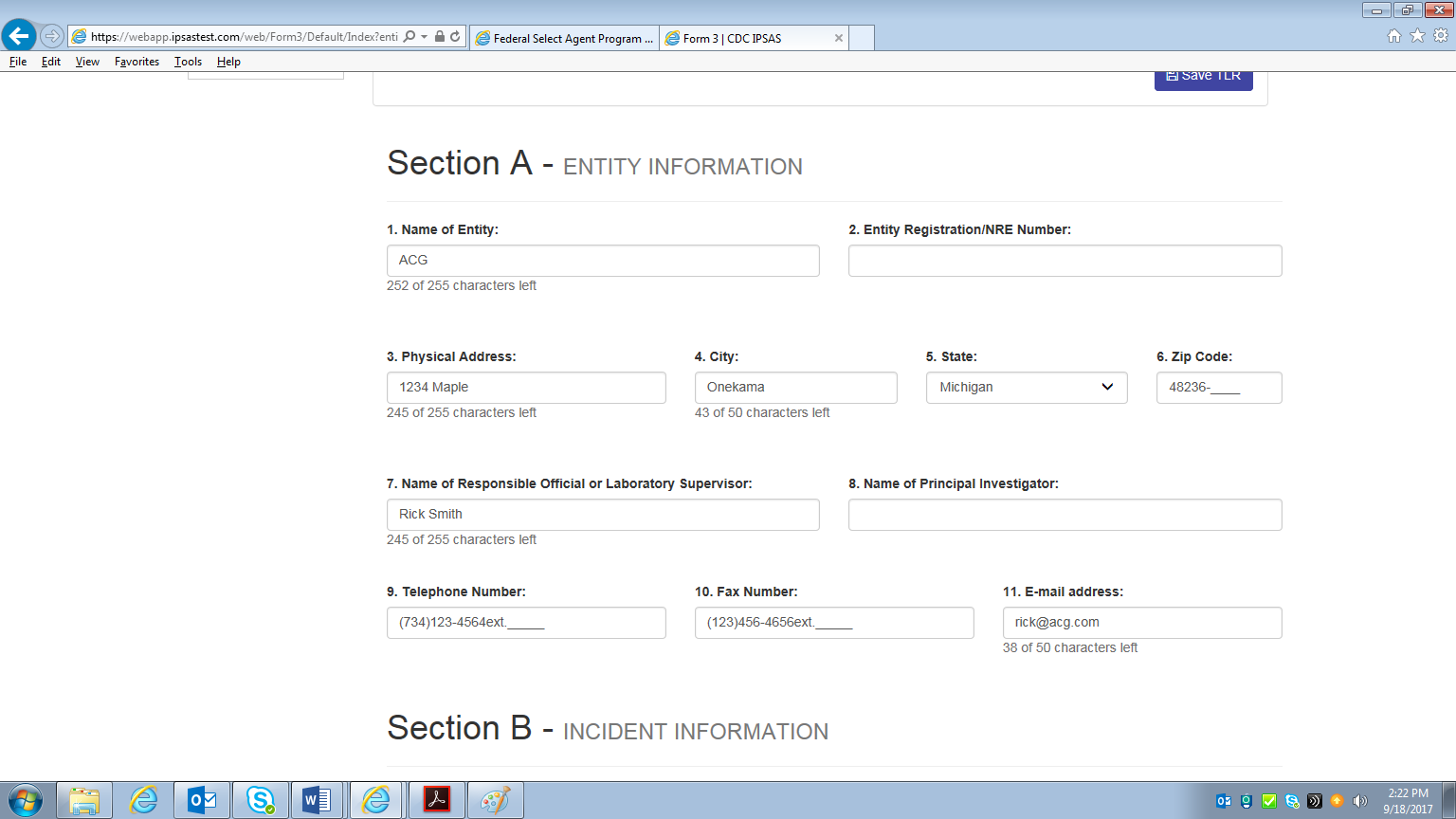 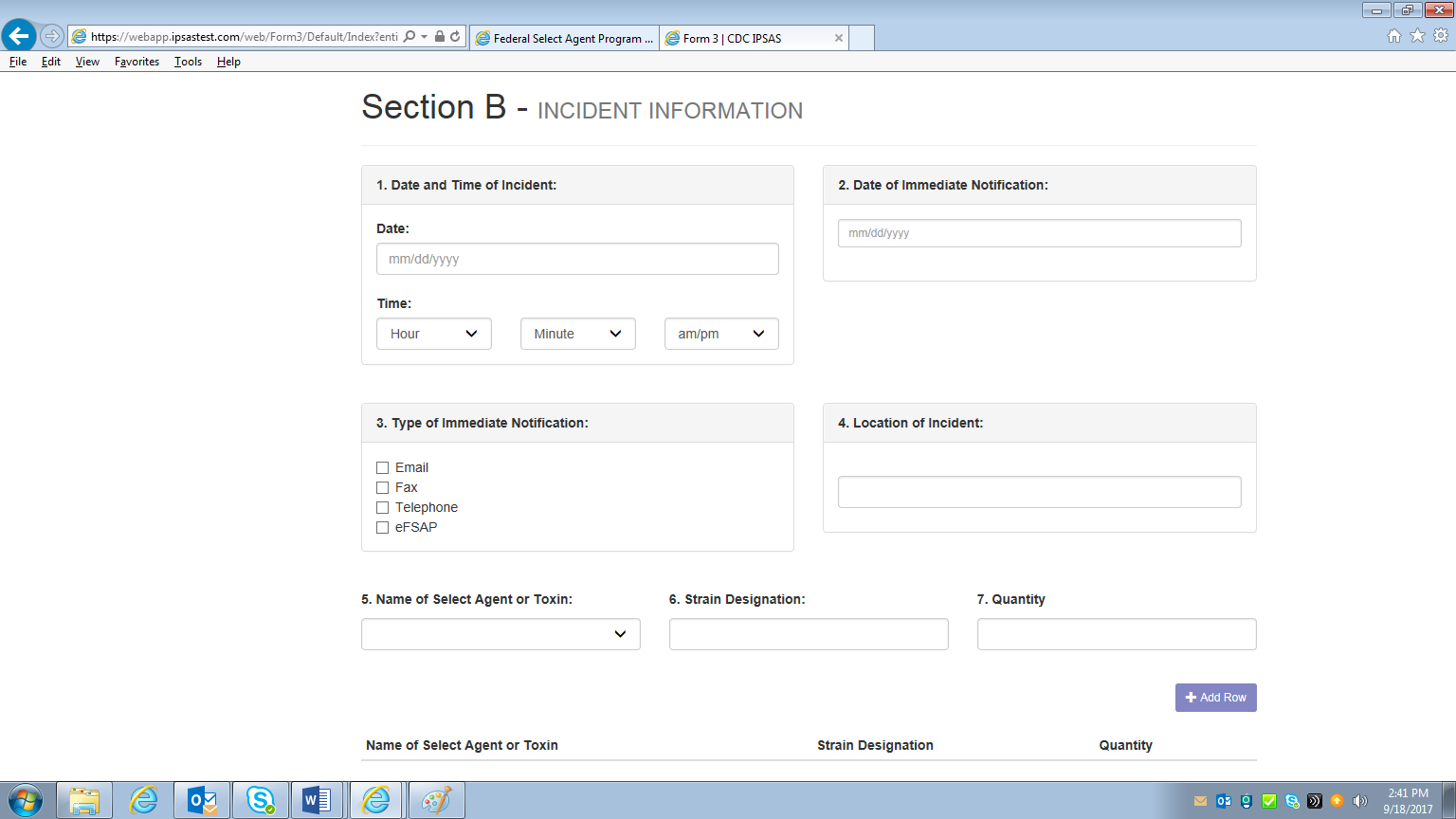 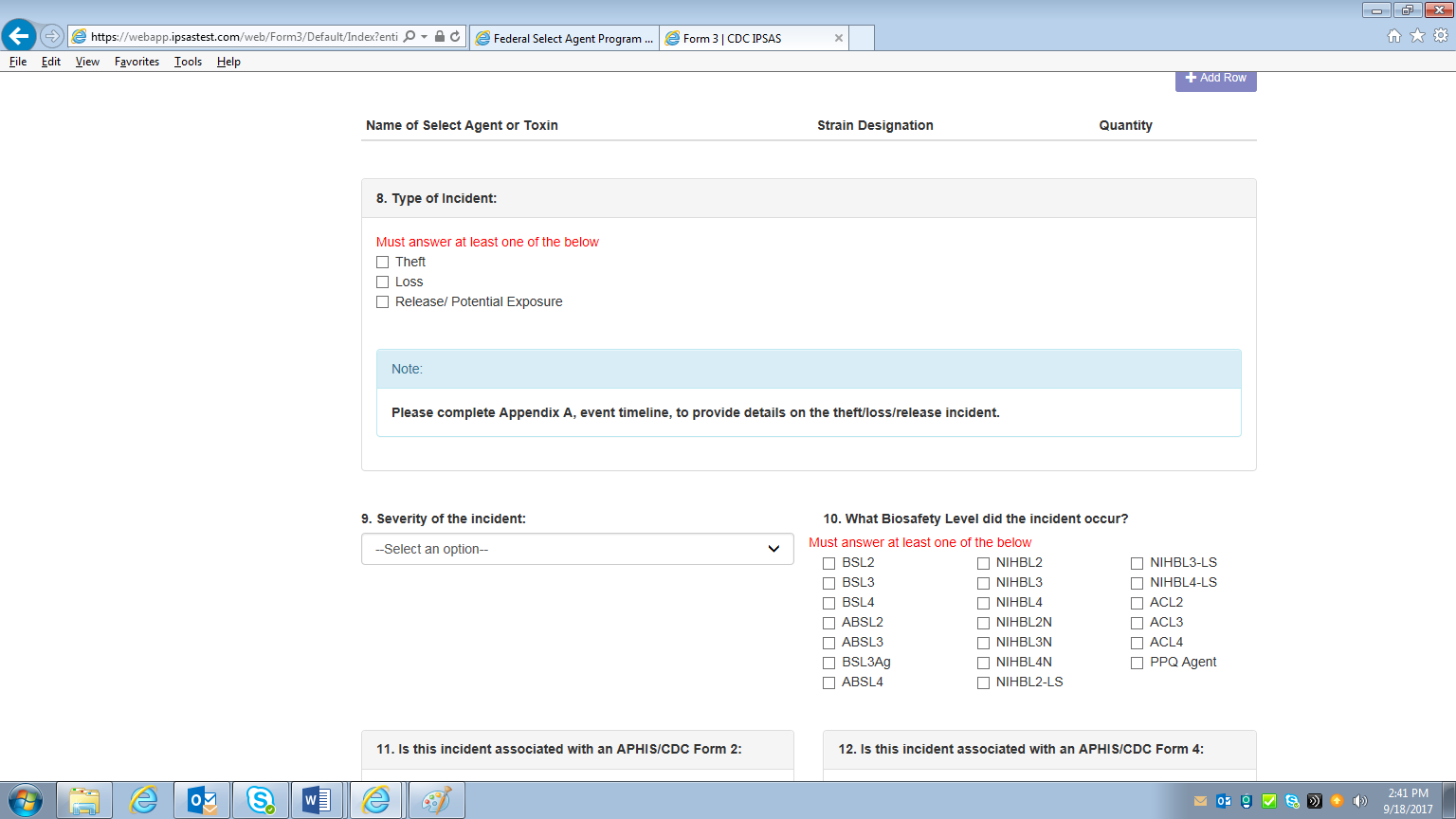 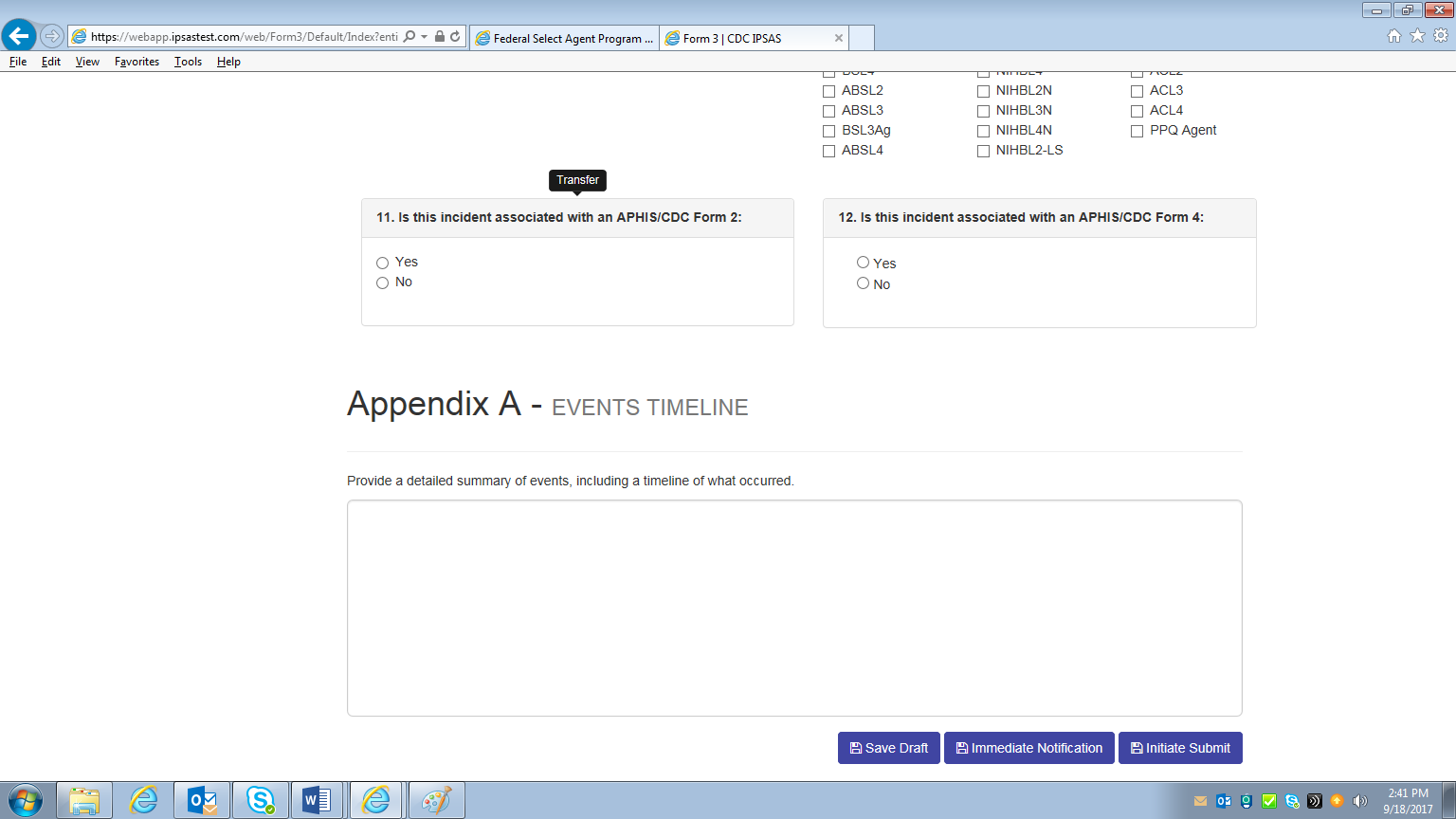 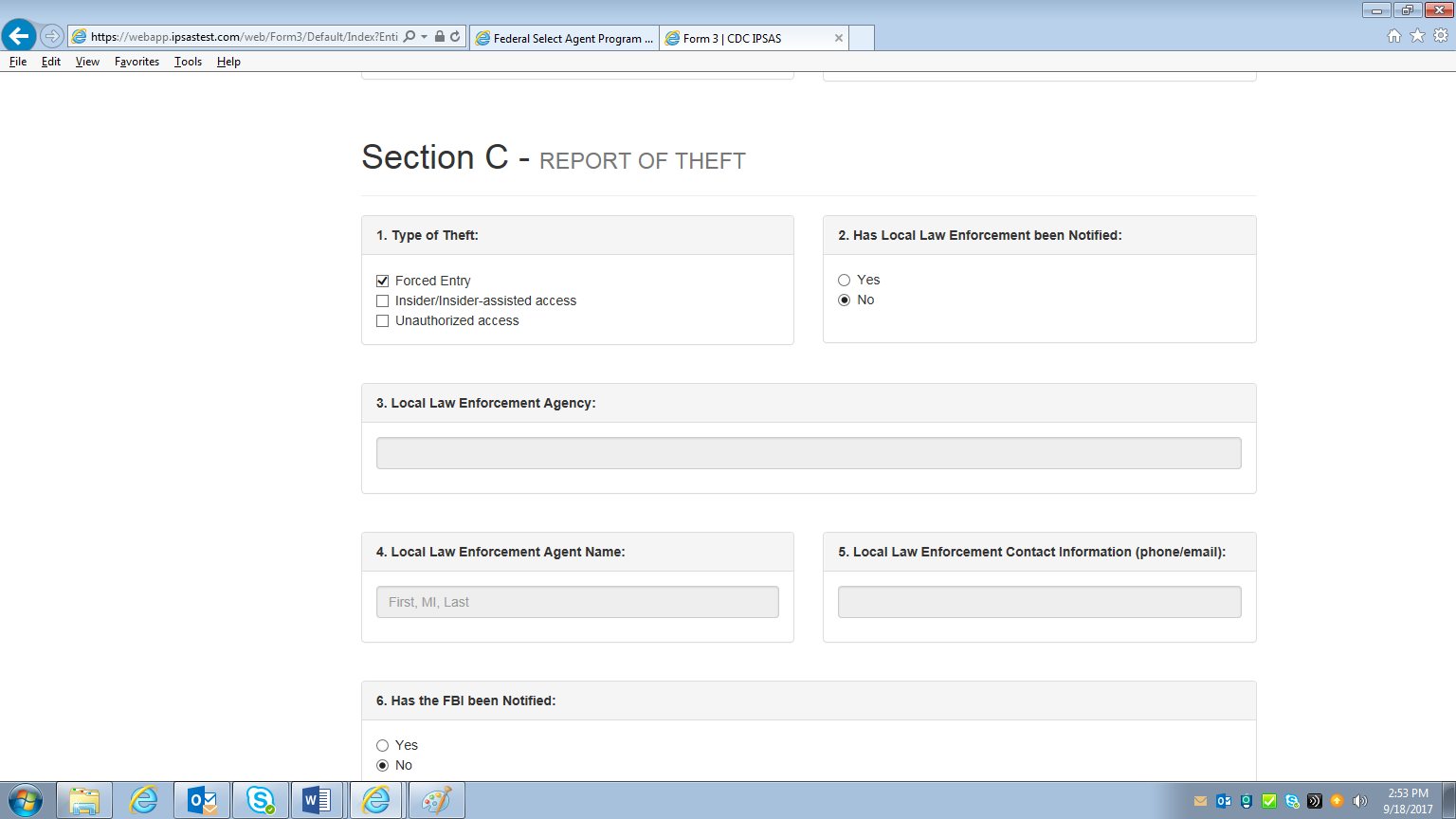 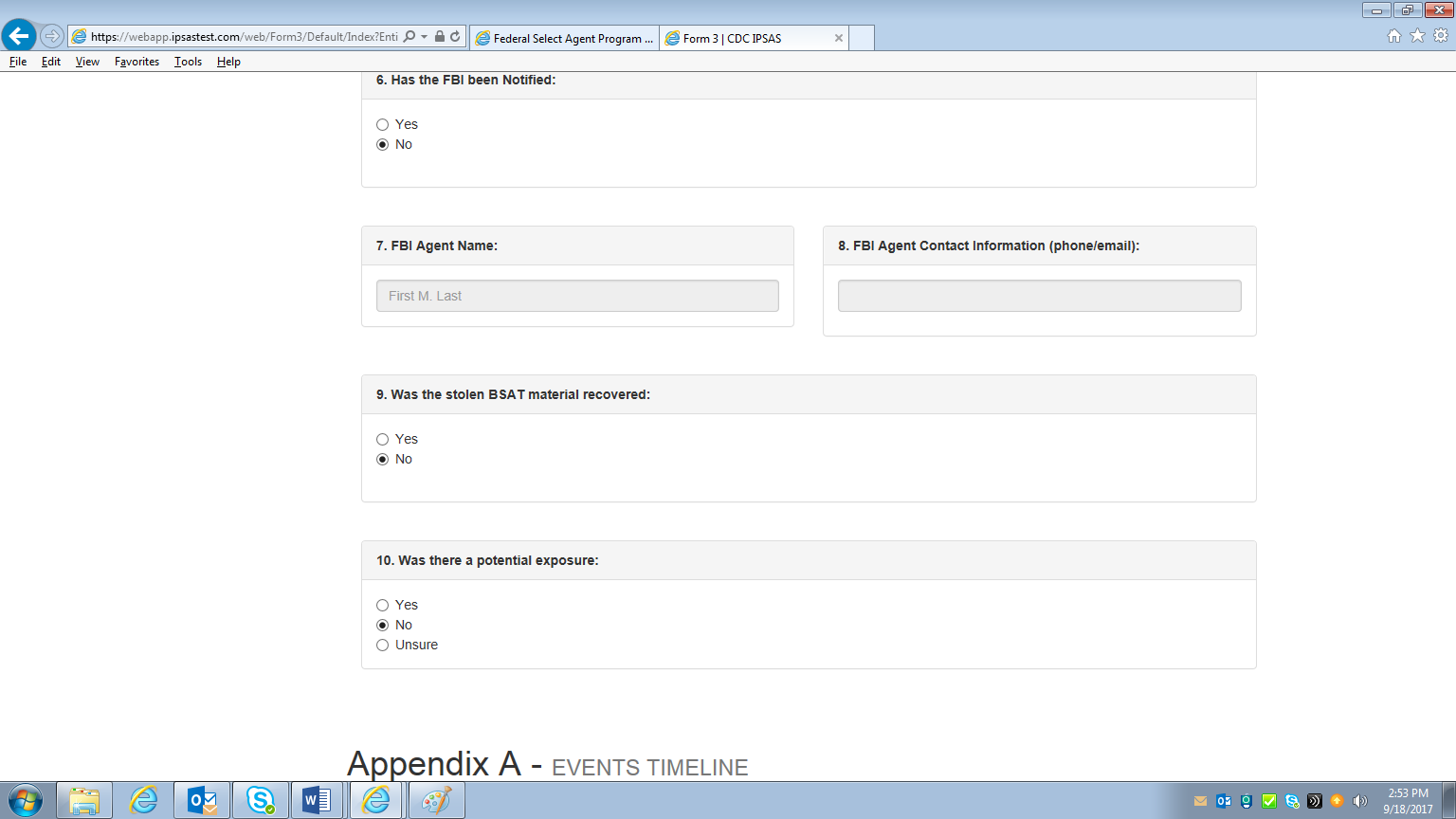 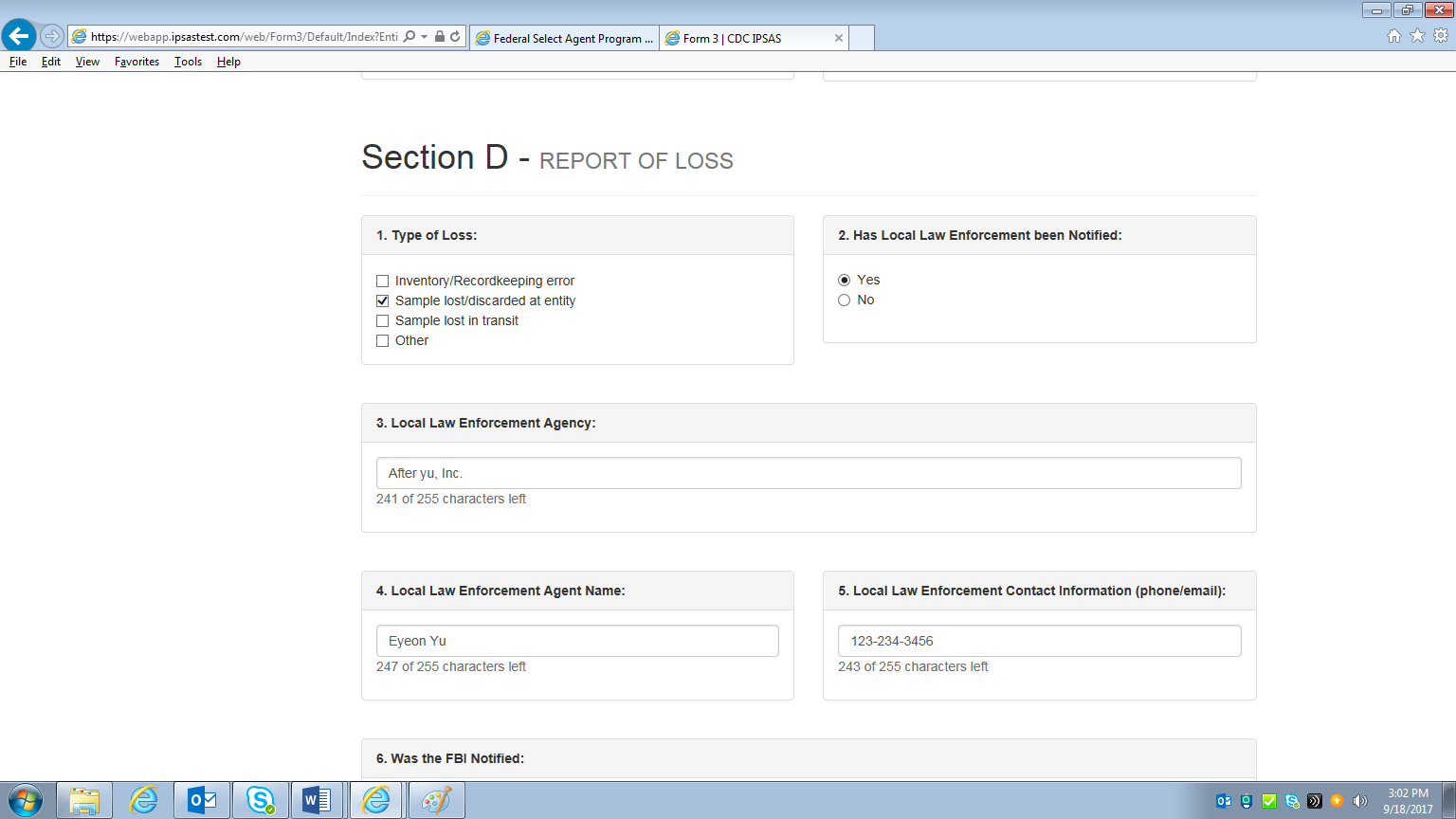 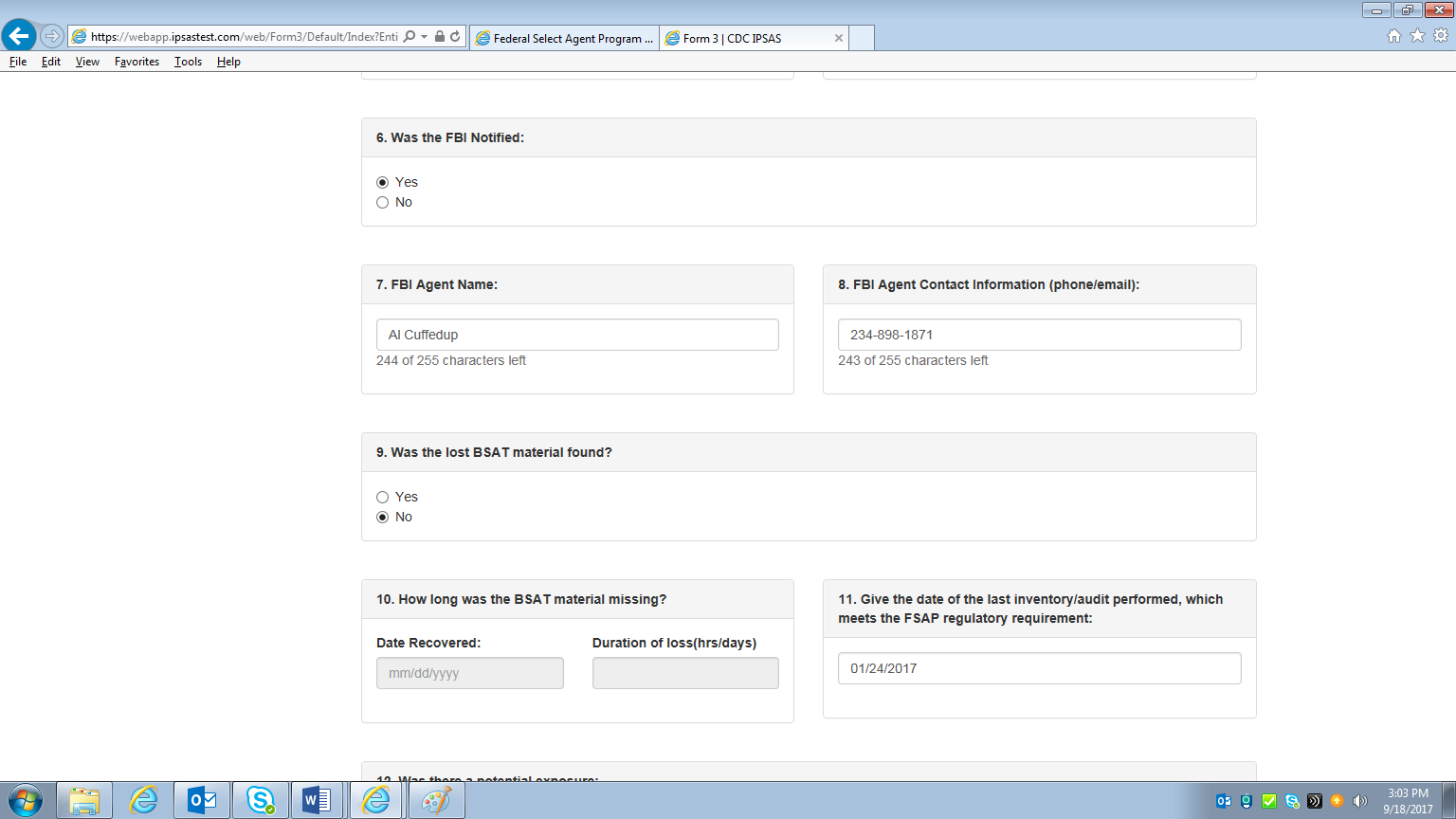 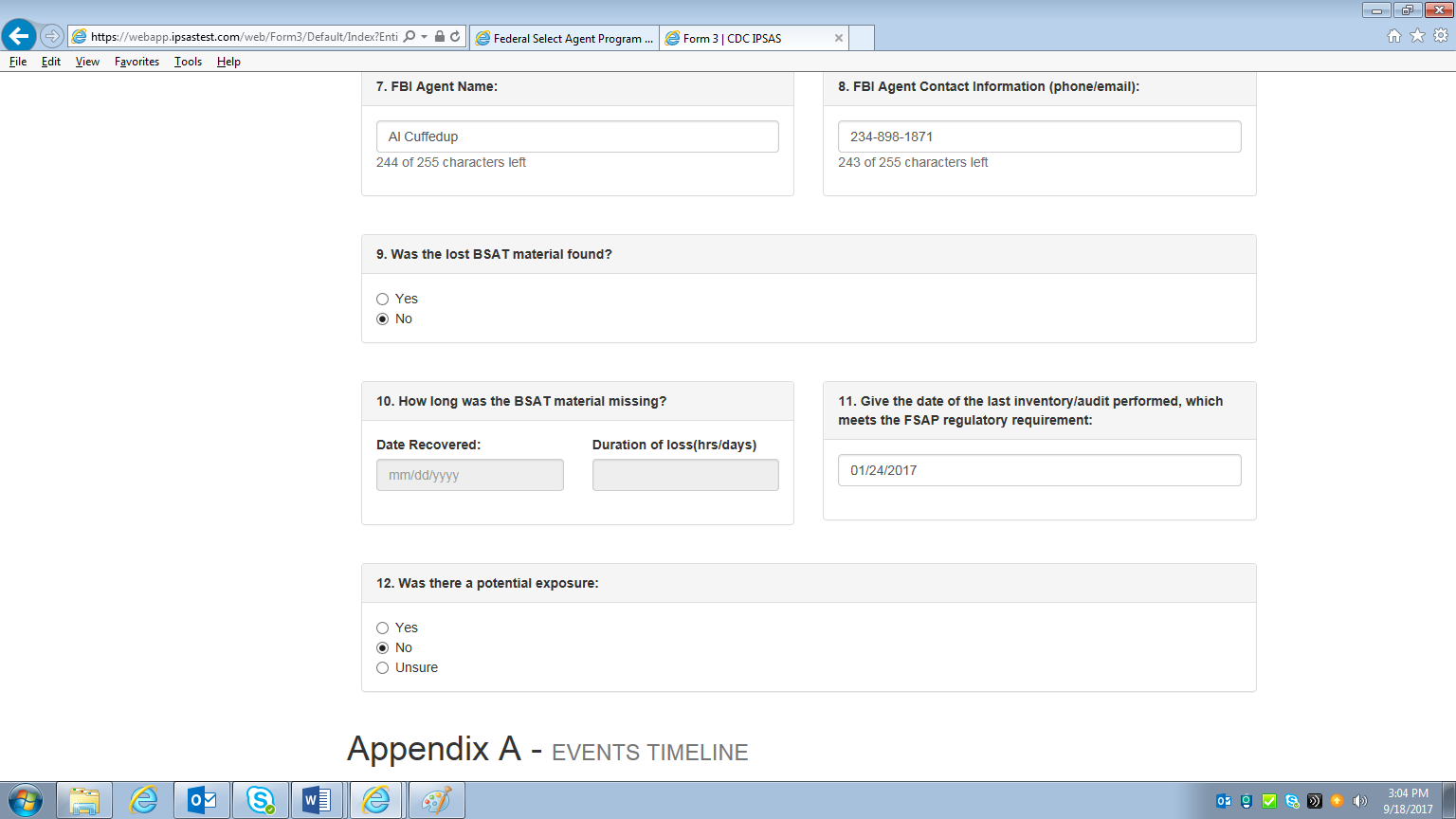 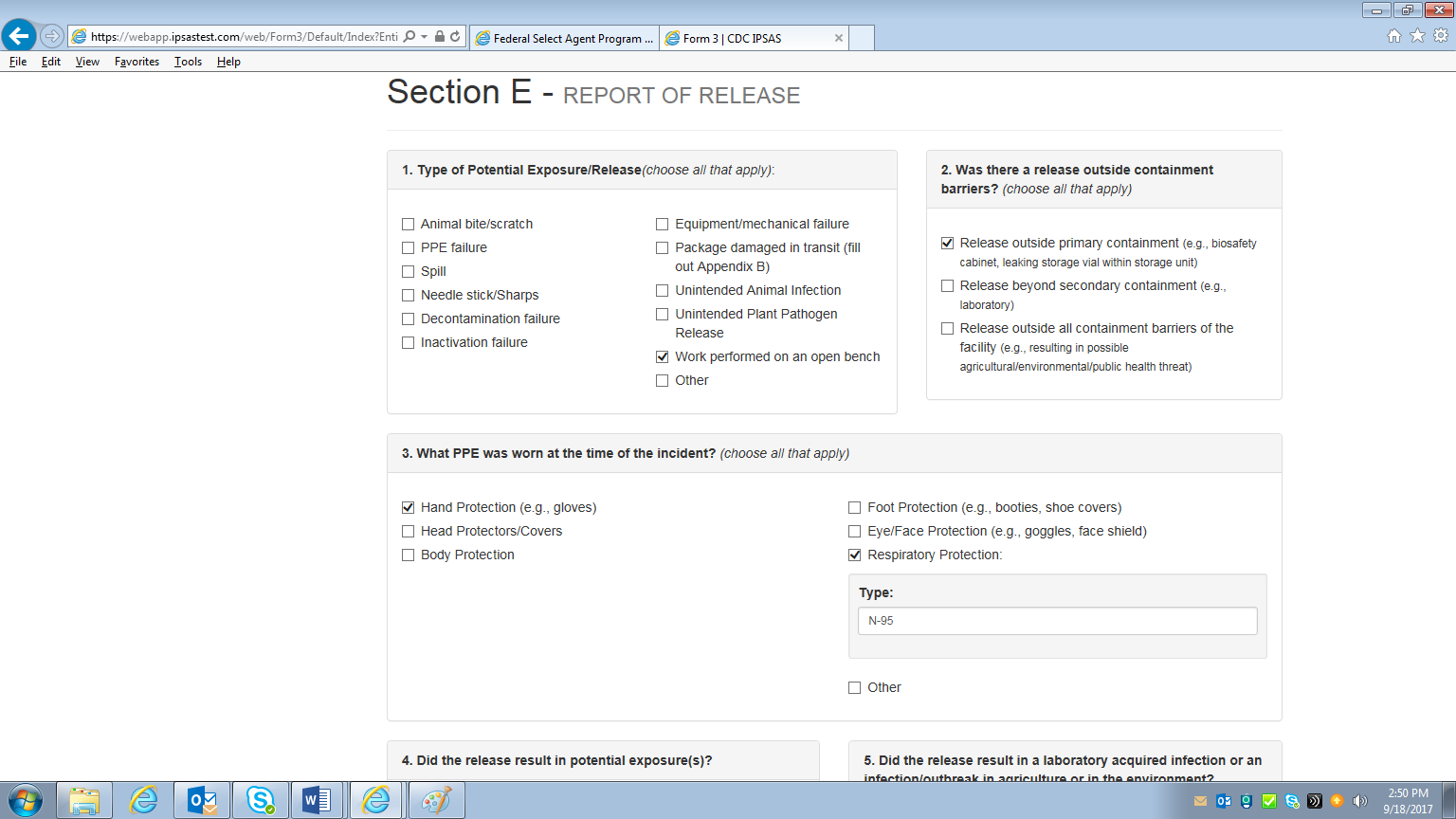 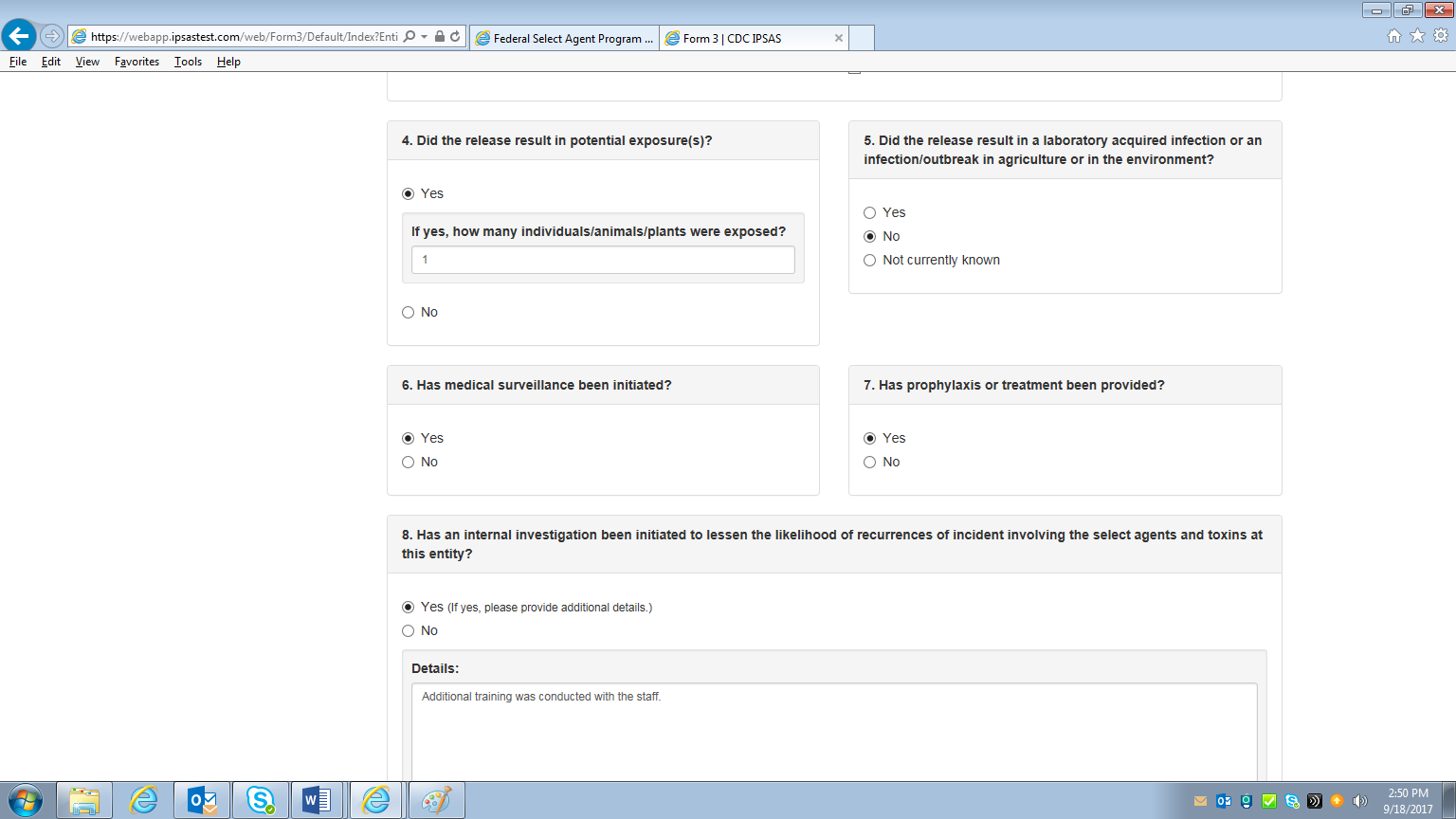 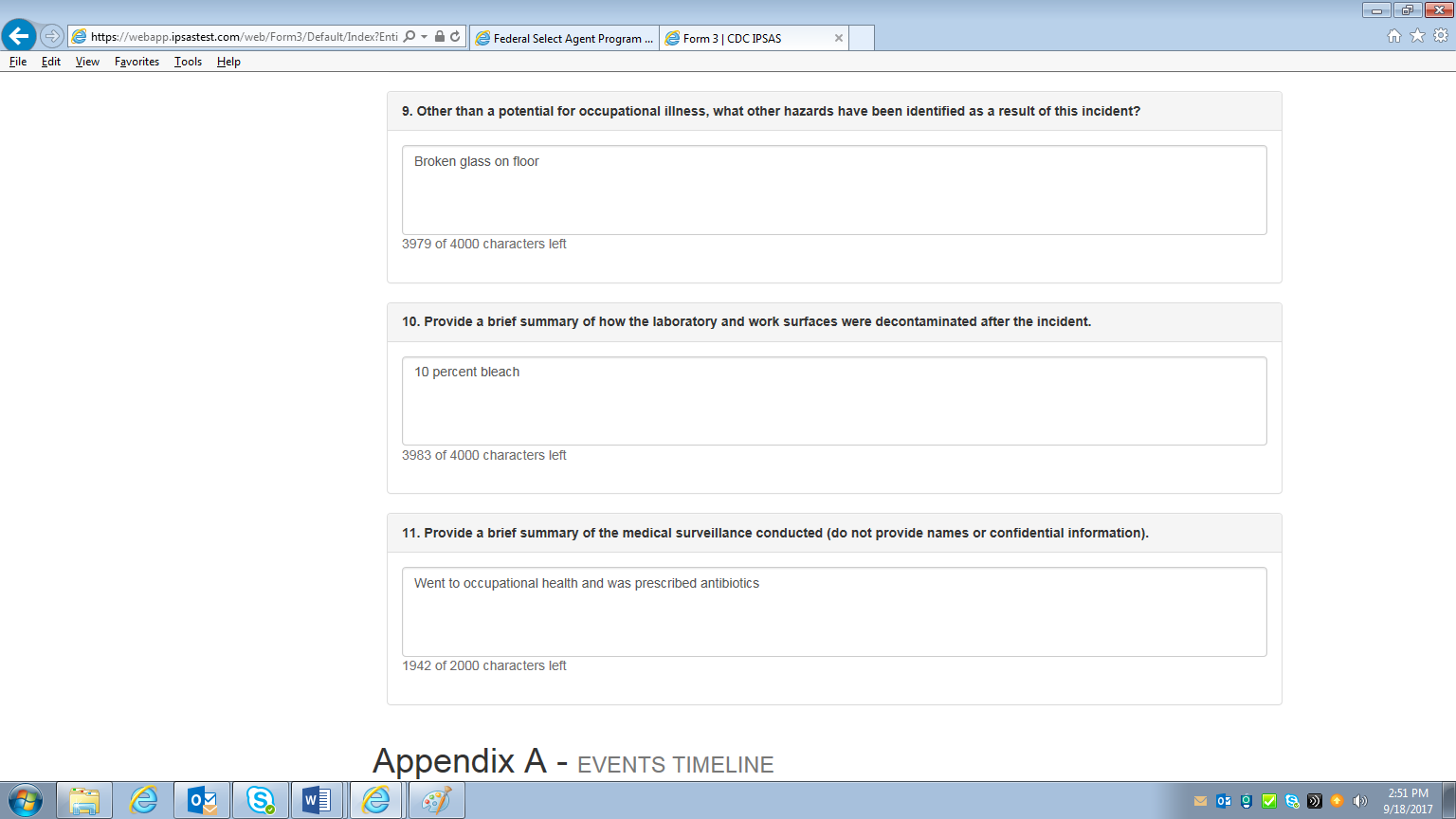 